Reiseorganisation und Anmeldung:Pfarre Klagenfurt, St. TheresiaAuer von Welsbach Straße  159020 KlagenfurtTel 0463 42244pichler@jpichler.comPREIS:  ca.500 Euro(im Einzelzimmer: 550,00)Der Preis beinhaltet alle angegeben Leistungen  (tw. Vollpension mit Getränken). Beinhaltet sind auch die Führungen,  Liederbücher, Meditationsunterlagen, die Trinkgelder, eine  Erinnerungs-DVD sowie ein Vorbereitungstreffen und ein Film- bzw. Fototreffen nach der Reise in St. Theresia.Durchführung der Reise:Busreisen und Reisebüro Siencnik, A-9141 EberndorfPfarrer Pichler:0676 8772 8009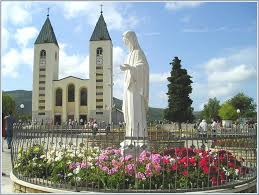 Medugorje-Dubrovnik-SarajevoReise mit Pfarrer Pichler und Kaplan Marijan Marijanovic (aus Sarajevo) vom 21. bis 27. September 2015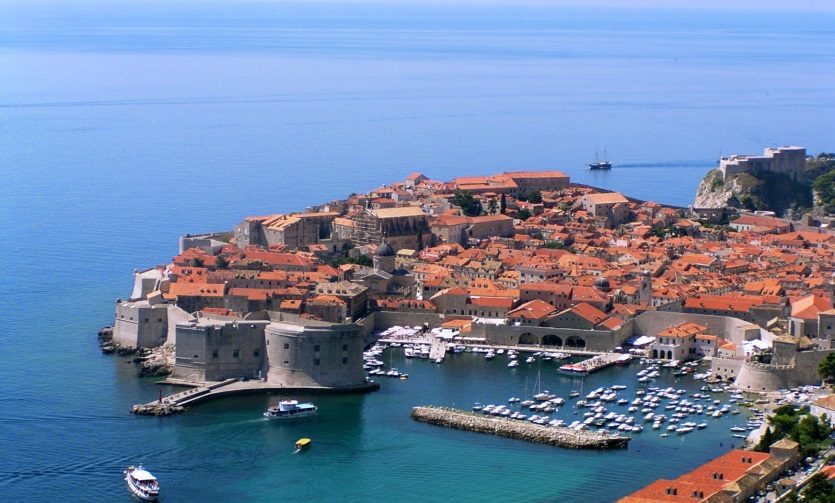 Medugorje-Dubrovnik-SarajevoReise mit Pfarrer Pichler und Kaplan Marijan Marijanovic (aus Sarajevo) vom 21. bis 27. September 2015Montag, 21.9.2015Abfahrt in Klagenfurt (St. Theresia) um 6 Uhr. Fahrt über den Loiblpass-Metlika nach Medugorje.  (Bitte Jause mitnehmen. An den Raststätten ist Selbstversorgung möglich.)Abendessen im Hotel(150m entfernt von der Kirche Sv. Jakov)Möglichkeit zur Teilnahme am Abendprogramm (Messe, Andacht,….)Dienstag, 22.9.2015 Frühstück, 9h Deutsche Messe, Führung und Erzählung der Geschichte über Medjugorje Mittagessen  im Hotel Nachmittag: Besuch des Kreuzberges Alternative: Rosenkranzgebet am Fuße des Berges – bzw. Kaffehaus, Geschäfte,…18.30 Rückfahrt zum Hotel.Abendessen im HotelMittwoch, 23.9.2015Aufenthalt in Medugorje: Frühjahrswanderung zum Erscheinungsberg Mittagessen im HotelBesuch der Gemeinschaft von Cenacolo (gegründet von Schwester Elvira für Drogenkranke), Abendessen im HotelFreizeit am Abend(18 Uhr Messe anschl. Gebet um geistliche und körperliche Gesundheit, 19-20 Uhr Rosenkranz, 22-23 Uhr Eucharistische Anbetung)Donnerstag, 24. 9 2015 Nach dem Frühstück Weiterfahrt nach Dubrovnik, dort Mittagessen 14 bis 16 Uhr Stadtführung Freizeit für Shopping und Besichtigungen (nach Wunsch)18 Uhr Fahrt zum *****-Hotel, AbendessenFreitag, 25.9.2015Nach dem Frühstück (Abfahrt ca. 10 Uhr) Fahrt nach Mostar  (dort Mittagessen ) Weiterfahrt nach Sarajevo. Unterbringung im Katholischen Internat – (Stadtmitte)Abendessen Möglichkeit für einen AbendrundgangSamstag, 25.9. Besichtigung von SarajevoRundgang mit FührungBegegnung mit Kardinal Vinko (?). GottesdienstMittagessen – Selbstversorgung Abendessen im Katholischen InternatSonntag, 26.9.: Messe in Sarajevo,  dann Rückfahrt nach Kärnten. Vorbereitungstreffen in der Pfarre St. Theresia im Anfang SeptemberÄnderungen vorbehalten! Bitte um rechtzeitige (Vor-)Anmeldung damit die Reise gebucht werden kann!O unverbindliche Voranmeldung (Fixanmeldung bis Anfang August nötig!)O Anmeldung zur Medugorje-Dubrovnik-Sarajevo-Reiseder Pfarre St. Theresia:Name: ______________________________Adresse:  Telefon:  Passnummer:Geburtsdatum: _________________________Email-Adresse:_______________________________________________Bitte ankreuzen:O EinzelzimmerO Doppelzimmer mit:____________________________________Mit einer Anzahlung von Euro 100.- Auf das Pfarrkonto:  Pfarre St. TheresiaAT68 2070 6013 0001 1887ist Ihr Reiseplatz reserviert.